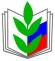 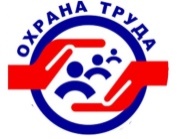 ПРОФСОЮЗ  РАБОТНИКОВ НАРОДНОГО ОБРАЗОВАНИЯ РОССИИПОЛЕВСКАЯ  ГОРОДСКАЯ  ОРГАНИЗАЦИЯ  ПРОФСОЮЗА ( 31 мая 2021)ИНФОРМАЦИОННЫЙ ВЫПУСК ПОРЯДОК ХРАНЕНИЯ СИЗ , ВЫДАННЫХ РАБОТОДАТЕЛЕМ Минтруд России в своем письме от 28 апреля 2021 года № 15-2/ООГ-1397 разъяснил порядок хранения СИЗ, выданных работникам работодателем.Так, в силу статьи 212 Трудового кодекса Российской Федерации работодатель обязан обеспечить приобретение и выдачу за счет собственных средств специальной одежды, специальной обуви и других средств индивидуальной защиты, смывающих и обезвреживающих средств, прошедших обязательную сертификацию или декларирование соответствия в установленном законодательством Российской Федерации о техническом регулировании порядке, в соответствии с установленными нормами работникам, занятым на работах с вредными и (или) опасными условиями труда, а также на работах, выполняемых в особых температурных условиях или связанных с загрязнением.Требования к приобретению, выдаче, применению, хранению и уходу за специальной одеждой, специальной обувью и другими СИЗ установлены Межотраслевыми правилами обеспечения работников специальной одеждой, специальной обувью и другими средствами индивидуальной защиты, утвержденными приказом Минздравсоцразвития России от 1 июня 2009 года № 290н (далее – Правила).В соответствии с пунктом 30 Правил работодатель за счет собственных средств обязан обеспечивать уход за СИЗ и их хранение, своевременно осуществлять химчистку, стирку, дегазацию, дезактивацию, дезинфекцию, обезвреживание, обеспыливание, сушку СИЗ, а также ремонт и замену СИЗ.Согласно пункту 31 Правил для хранения выданных работникам СИЗ работодатель предоставляет соответствующее место.